Comportements et stratégies : la compréhension conceptuelle de problèmes sous forme d’histoireComportements et stratégies : la compréhension conceptuelle de problèmes sous forme d’histoireComportements et stratégies : la compréhension conceptuelle de problèmes sous forme d’histoireComportements et stratégies : la compréhension conceptuelle de problèmes sous forme d’histoireL’élève lit le problème sous forme d’histoire, mais n’est pas capable de modéliser des situations d’ajout et de retrait avec du matériel concret.L’élève modélise le problème, mais utilise la mauvaise opération pour le résoudre.L’élève modélise et résout le problème, mais ne peut pas le représenter avec des symboles et des équations.L’élève réussit à modéliser, à résoudre et à écrire en symboles des types de problèmes d’addition et de soustraction et à représenter son raisonnement sur le Tableau de réflexion.Observations et documentationObservations et documentationObservations et documentationObservations et documentationComportements et stratégies : méthodes d’addition et de soustractionComportements et stratégies : méthodes d’addition et de soustractionComportements et stratégies : méthodes d’addition et de soustractionComportements et stratégies : méthodes d’addition et de soustractionL’élève compte 3 fois pour additionner ou soustraire.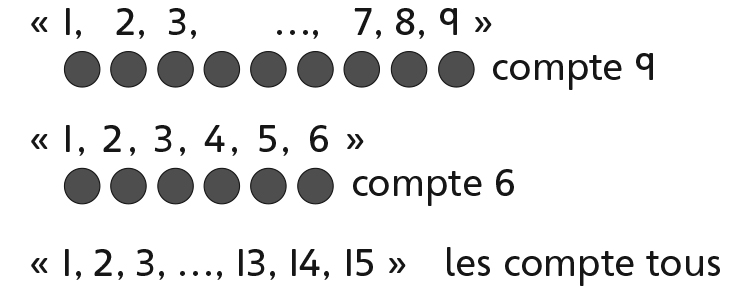 L’élève compte de l’avant ou à rebours pour additionner ou soustraire.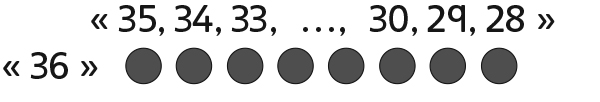 L’élève compte de manière efficace pour additionner ou soustraire (p. ex. : obtient 10 et, ensuite, compte à partir du nombre ou subitise).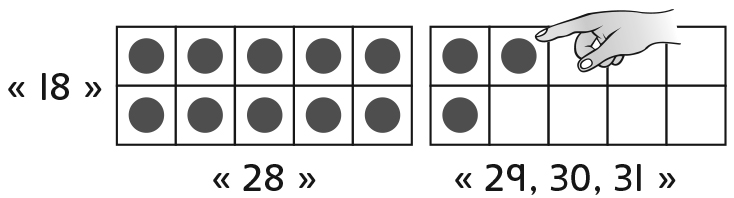 L’élève utilise des stratégies mentales pour additionner et soustraire avec précision.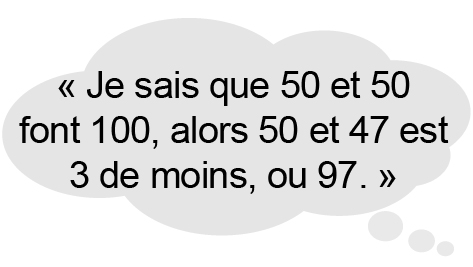 Observations et documentationObservations et documentationObservations et documentationObservations et documentation